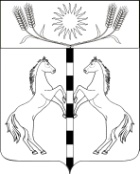 РЕШЕНИЕ         СОВЕТА КАНЕЛОВСКОГО  СЕЛЬСКОГО ПОСЕЛЕНИЯ СТАРОМИНСКОГО РАЙОНА ТРЕТЬЕГО СОЗЫВАот  14 февраля 2019                                                                                        № 39.9ст-ца КанеловскаяО внесении изменений  в решение Совета Канеловского сельского поселения Староминского района от 26 июля 2006 года № 8.3 «Об утверждении Положения о публичных слушаниях в муниципальном образовании Канеловское сельское поселение Староминского района»                  На основании  экспертного заключения Управления по взаимодействию с органами местного самоуправления Департамента внутренней политики Администрации Краснодарского края от 27.12.2018г. № 34.01-04—1270/18, статьи 28 Федерального закона от 06 октября 2003 года № 131- ФЗ «Об общих принципах организации местного самоуправления в Российской Федерации», статьи 5.1 Градостроительного кодекса Российской Федерации, положения Федерального закона от 21 июля 2014 года № 212-ФЗ «Об основах общественного контроля в Российской Федерации»,  статьи 26 Устава Канеловского сельского поселения Староминского района, Совет Канеловского сельского поселения  Староминского района  р е ш и л :	 1. Пункт 1 части 1 статьи 3 исключить.               Статьи 16-20 исключить.              Статью 8 изложить в новой редакции:«1.Общественные (публичные) слушания проводятся по вопросам государственного и муниципального управления в сферах охраны окружающей среды, закупок товаров, работ, услуг для обеспечения государственных и муниципальных нужд и в других сферах в случаях, установленных федеральными законами, законами субъектов Российской Федерации, муниципальными нормативными правовыми актами.2. Общественные (публичные) слушания проводятся в помещении, пригодном для размещения в нем представителей различных групп населения, права и законные интересы которых затрагивают вопросы, вынесенные на общественные (публичные) слушания. Организатор слушаний не вправе ограничить доступ в помещение заинтересованных лиц или их представителей.3. Общественные (публичные) слушания проводятся публично и открыто. Участники общественных (публичных) слушаний вправе свободно высказывать свое мнение и вносить предложения и замечания по вопросу, вынесенному на общественные (публичные) слушания.4. Порядок проведения общественных (публичных) слушаний и определения их результатов устанавливается их организатором в соответствии с законодательством Российской Федерации. Организатор общественных (публичных) слушаний в соответствии с настоящим Федеральным законом заблаговременно обнародует информацию о вопросе, вынесенном на общественные (публичные) слушания, а также о дате, времени, месте и порядке их проведения и определения их результатов. При этом организатор общественных (публичных) слушаний обеспечивает всем их участникам свободный доступ к имеющимся в его распоряжении материалам, касающимся вопроса, вынесенного на общественные (публичные) слушания».	 В пункте 1 статьи 10 исключить следующие слова: « выдачу проекта заключения о результатах публичных слушаний участникам публичных слушаний, имеющим право на выступление».	Пункт 1 статьи 11 добавить абзацем следующего содержания:«Итоговый документ (протокол), подготовленный по результатам общественных (публичных) слушаний, направляется на рассмотрение в органы государственной власти, органы местного самоуправления, государственные и муниципальные организации, иные органы и организации, осуществляющие в соответствии с федеральными законами отдельные публичные полномочия, и обнародуется в соответствии с настоящим Федеральным законом, в том числе размещается в информационно-телекоммуникационной сети "Интернет"». 2. Контроль за выполнением настоящего решения возложить на депутатскую комиссию по вопросам образования, здравоохранения, социальной защите населения, культуре, спорту, молодежи, взаимодействию с общественными организациями и СМИ (Великоиваненко О.А.).3. Настоящее решение обнародовать  и разместить на официальном сайте Канеловского сельского поселения в информационно-телекоммуникационной сети Интернет.4. Решение вступает в силу со дня его официального обнародования.Глава Канеловского сельского поселения Староминского района                                                                   Л.Г. Индыло